Somerset County Council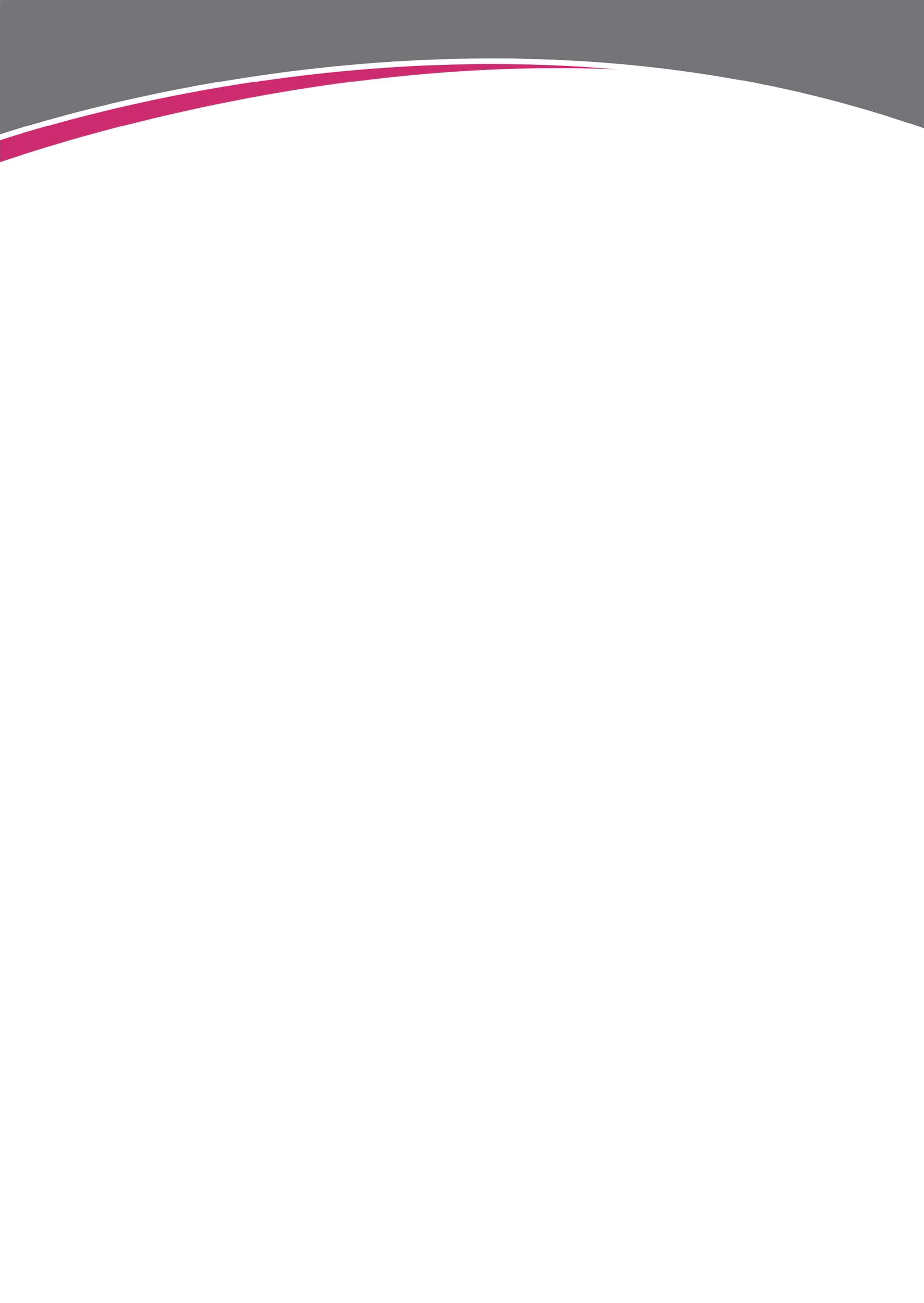 Economic and Community Infrastructure - Highways Environmental Maintenance, Verge Maintenance Sheet 2021IntroductionThe highway network is vital to the people of Somerset and the local economy. During the growing season, Somerset County Council carries out environmental maintenance works to help keep all road users safe. The maintenance activities are listed below.Grass cuttingHighway verges are cut to a minimum of one metre in width from the roadside to provide a safe area for pedestrians, preserve visibility and help the flow of surface water along road channels. Sight lines are also cut at road junctions and bends to ensure better visibility for road users and pedestrians.In certain urban areas around the county, grass cutting is carried out by District Councils. You can get more information from your respective District Council.Our grass cutting programme commences in May and is complete by September, depending on the seasonal growing conditions. The busiest routes are cut first because of the higher volumes of traffic using them.The grass cutting programme is below: -Please note the dates listed above may be subject to change due to weather or any unforeseen events.1Hedges and banksWhere there are no verges, and the roads are immediately bordered by a bank or hedge, a minimum of a single vertical swathe of seasonal growth will be cut.It should be noted that most hedges bordering the highway are privately owned. Landowners/occupiers are responsible for the maintenance of their boundary, to make sure their hedge, tree or shrub does not obstruct highway users or lines of sight at junctions.Landowners must also remove any debris from the road surface to prevent nuisance and to stop it blocking surface water drainage systems.To report dangerous vegetation on the highway network please visit; http://www.somerset.gov.uk/roads-parking-and-transport/problems-on-the-road/report- an-overgrown-verge-or-hedge-on-the-road/; and it will be dealt with in the appropriate manner.Planned Hedge TrimmingSCC co-ordinate the delivery of more major hedge trimming operations outside of the bird nesting season. Typically, such planned works are undertaken between October and December each year.Weed TreatmentUnder the Noxious Weeds Act 1959, certain noxious weeds (e.g. Ragwort) must be removed where they are reported as causing a nuisance to highway users or adjoining landowners.SCC completes an annual weed treatment programme to control invasive species. Known species include Japanese Knotweed, Himalayan Knotweed, Himalayan Balsam and Giant Hogweed.Specific sites can receive up to four planned inspections and/or treatments per season. Our weed treatment programme normally commences in April and is complete by October, depending on the seasonal growing conditions.To report noxious or invasive weeds on the highway network please visit; http://www.somerset.gov.uk/roads-parking-and-transport/problems-on-the-road/report- weeds-on-the-road/; and it will be dealt with in the appropriate manner.ConservationAll environmental works will seek to protect wildlife on roadside verges, while maintaining road safety, consistent with the Somerset Highways Biodiversity Manual and the Somerset Pollinator Action Plan. https://www.somerset.gov.uk/waste-planning-and- land/biodiversity/#Somerset-Pollinator-Action-Plan.For more information about environmental maintenance, please visit www.travelsomerset.co.uk/grass-cutting2Road ClassificationGrass Cutting Dates1st cut - A and B roads (including junction visibility splays and sight lines)10th May 2021 – 04th Jun 2021 (dependant on rate of growth) 4 - weeksC and unclassified roads (including junction visibility splays and sight lines)07th Jun 2021 – 30th July 2021 (dependant on rate of growth) 8 - weeks2nd cut - A and B roads (including junction visibility splays and sight lines)02nd Aug 2021 – 27th August 2021 (dependant on rate of growth)4 - weeksEnvironmentally protected sitesLate August/early September (dependant on rate of growth)1 - week